Please notice that the feedback form is intended to gather information relating to your curriculum assessment satisfaction. The details you provide will be used as valuable input in order to enhance the curriculum quality of the programme.Likert’s Scale: Strongly agree (5); Agree (4); Neutral (3); Disagree (2); Strongly disagree (1)Suggest any changes in course content for improvement or any new course introduced in terms of knowledge/skills, employability and entrepreneurship of students:Signature of Faculty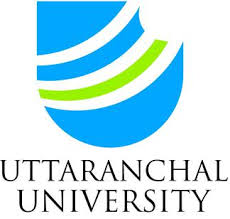 UTTARANCHAL UNIVERSITYInternal Quality Assurance Cell (IQAC)Faculty Curriculum Feedback FormProgramme NameDepartmentSemesterAcademic YearCourse NameName of the FacultyS. No.Parameter1234501The contents of the course are in conformity with the course objectives and outcomes.02The course curriculum is well balanced between theory and/or practical/field work knowledge.03The contents of the course have been presented from basic to advance.04The current content of course sufficient to fulfil the gap between industry and academics.05Credit allocation is rational to the coverage of the course curriculum.06The curriculum has focus on skill development/employability/entrepreneurship07The course content has increased my knowledge and interest in the subject area.08The text books and reference books mentioned in the syllabus are relevant and updated.09The course curriculum improves students comprehension of the domain.10The course curriculum needs moderation.